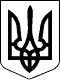 36 СЕСІЯ ЩАСЛИВЦЕВСЬКОЇ СІЛЬСЬКОЇ РАДИ7 СКЛИКАННЯРІШЕННЯ27.04.2017р.                                           с. Щасливцеве                                   № 592Про надання дозволу на розробкукомплексних схем розміщення тимчасових споруд по вул. Набережній (….) в с. Щасливцеве Генічеського району, Херсонської областіКеруючись п. 1.6 Порядку розміщення тимчасових споруд для провадження підприємницької діяльності, затвердженого наказом міністерства регіонального розвитку та житлово-комунального господарства України за № 244 від 21.10.2011 року та відповідно до ЗУ «Про регулювання містобудівної діяльності, керуючись ст.ст.26, 59 ЗУ «Про місцеве самоврядування» сесія сільської ради ВИРІШИЛА:1. Надати дозвіл на розробку комплексних схем розміщення тимчасових споруд по вул. Набережній (…) в с. Щасливцеве Генічеського району, Херсонської області.2.Замовником розроблення містобудівної документації зазначеної в п. 1 цього рішення визначити Виконавчий комітет Щасливцевської сільської ради.3.Виконавчому комітету Щасливцевської сільської ради передбачити фінансування розроблення містобудівної документації зазначеної в п. 1 цього рішення з інших джерел та забезпечити його розробку.4.Контроль за виконанням цього рішення покласти на комісію з питань регулювання земельних відносин.Сільський голова								В.О. Плохушко